Nové možnosti rozvoje vzdělávání na Technické univerzitě v LiberciSpecifický cíl A3: Tvorba nových profesně zaměřených studijních programůNPO_TUL_MSMT-16598/2022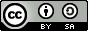 Citlivostní (postoptimalizační) analýza v prostředí MS ExcelIng. Natalie Pelloneová, Ph.D.Řešitel nabízí celkem tři typy sestav. Pro interpretaci stínových a redukovaných cen je důležitá Citlivostní sestava, kterou vybereme spolu s Výsledkovou sestavou (viz Obr. 1).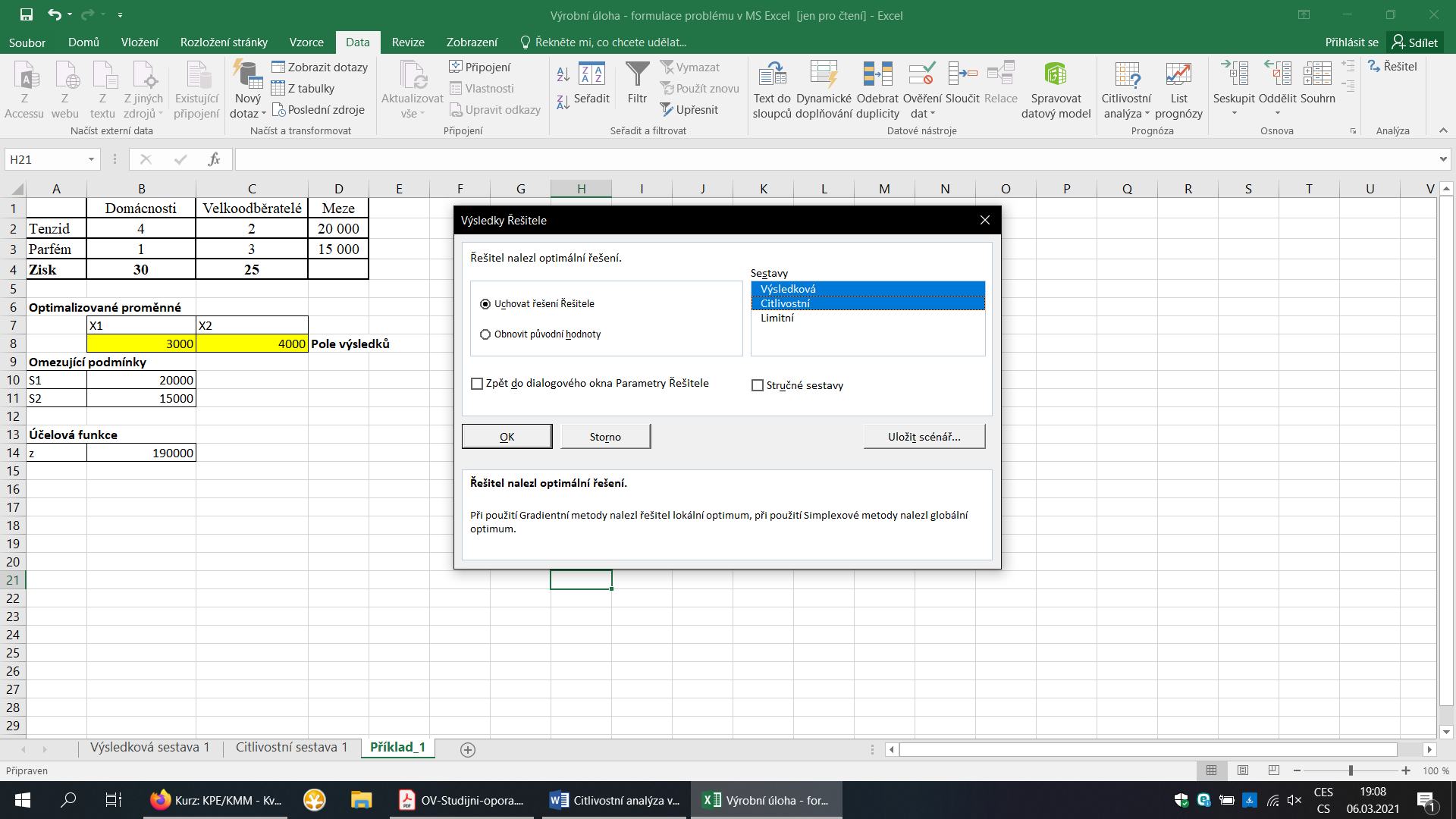 Obr. 1 Dialogové okno Parametry ŘešiteleDo sešitu v MS Excel jsou přidány dva listy Výsledková sestava 1 a Citlivostní sestava 1 (viz Obr. 2).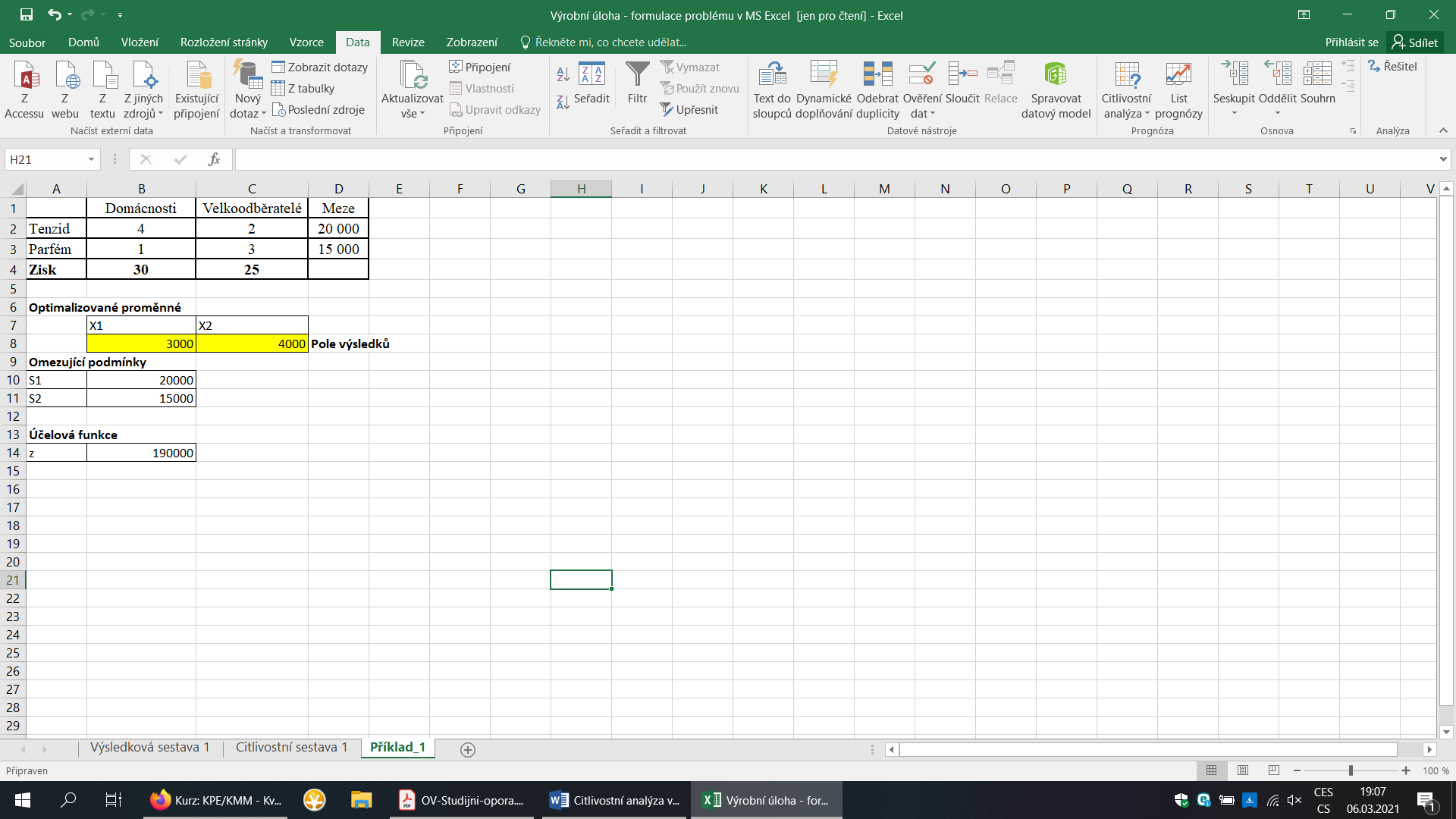 Obr. 2 Sestavy v nových listechZ výsledkové sestavy (viz Obr. 3) lze vyčíst, že firma má vyrábět 3 000 ks výrobků pro domácnosti a 4 000 ks výrobků pro velkoodběratele. Maximální zisk činí 190 000 Kč. 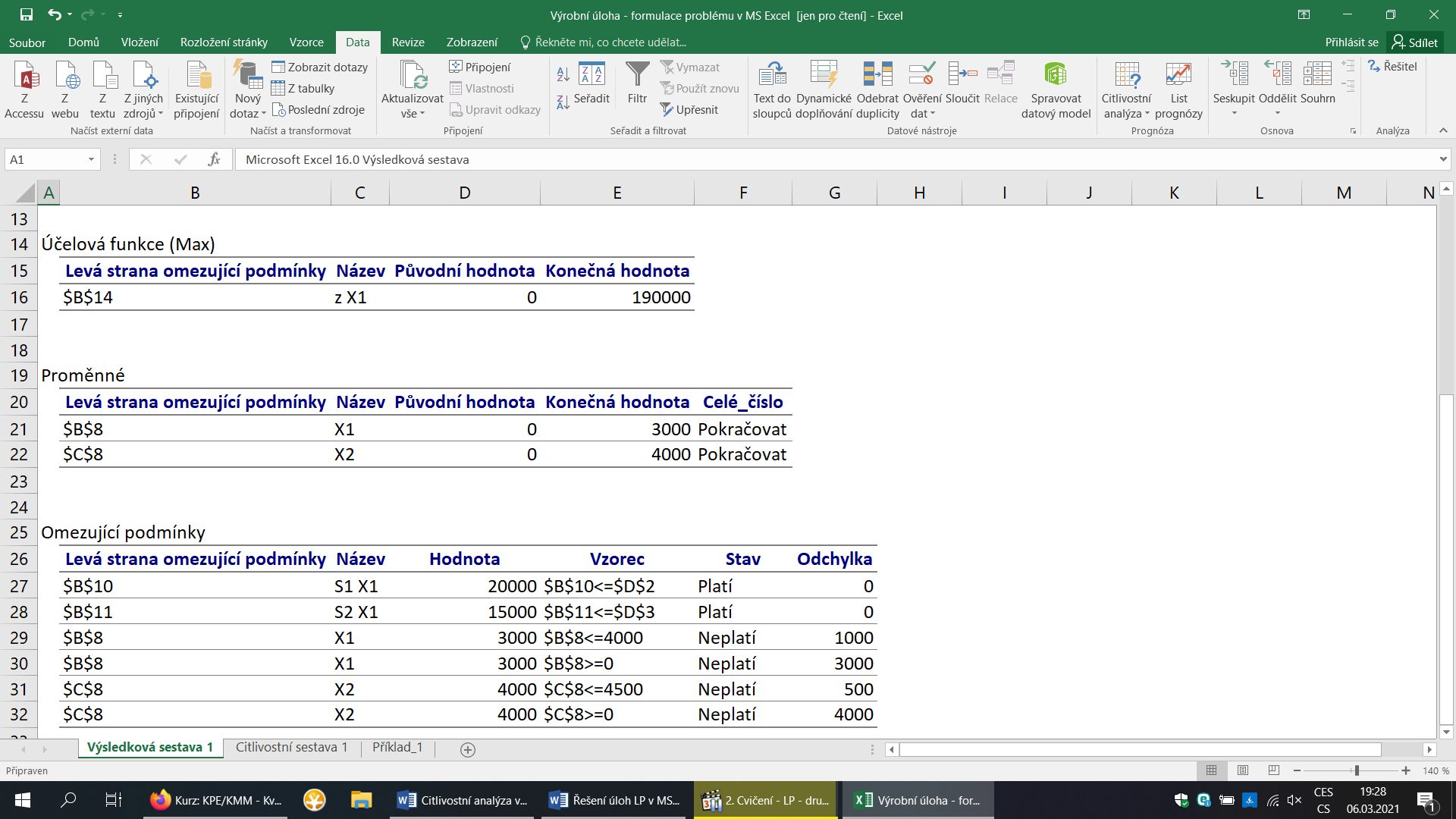 Obr. 3 Výsledková sestavaNa Obr. 4 je uvedena citlivostní sestava. V ní nás budou zajímat Stínové ceny a povolený nárůst a pokles. Jedná se o nárůst/pokles nikoliv „na“ ale „o“.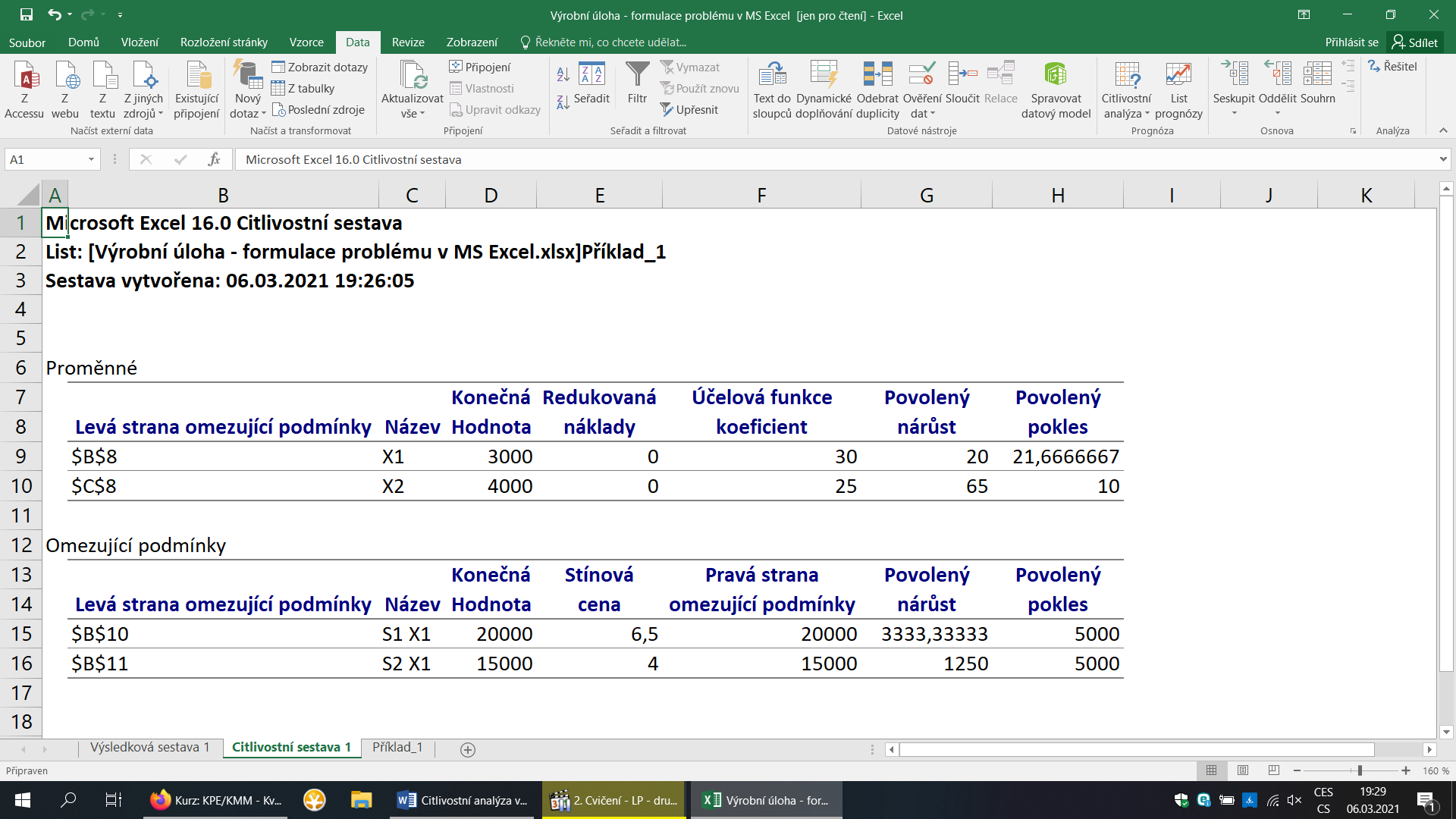 Obr. 4 Citlivostní sestava